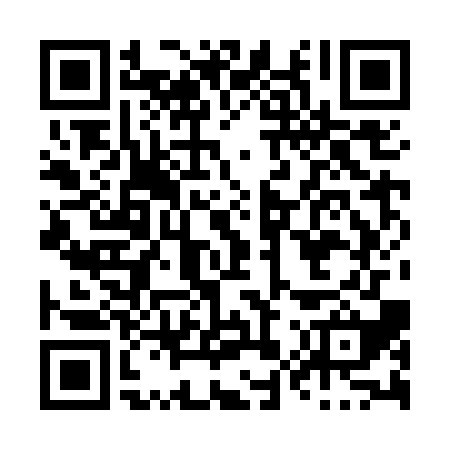 Prayer times for La Fourche-du-Bout-d'en-Bas, Quebec, CanadaMon 1 Jul 2024 - Wed 31 Jul 2024High Latitude Method: Angle Based RulePrayer Calculation Method: Islamic Society of North AmericaAsar Calculation Method: HanafiPrayer times provided by https://www.salahtimes.comDateDayFajrSunriseDhuhrAsrMaghribIsha1Mon2:384:3712:386:078:3910:392Tue2:384:3812:386:078:3910:393Wed2:384:3812:396:078:3910:394Thu2:394:3912:396:078:3810:385Fri2:394:4012:396:078:3810:386Sat2:404:4112:396:078:3710:387Sun2:404:4112:396:078:3710:388Mon2:414:4212:396:068:3610:389Tue2:414:4312:406:068:3610:3710Wed2:424:4412:406:068:3510:3711Thu2:424:4512:406:068:3410:3712Fri2:434:4612:406:058:3310:3713Sat2:434:4712:406:058:3310:3614Sun2:444:4812:406:048:3210:3615Mon2:454:4912:406:048:3110:3616Tue2:454:5012:406:048:3010:3517Wed2:464:5112:406:038:2910:3418Thu2:484:5212:416:038:2810:3219Fri2:504:5312:416:028:2710:3020Sat2:524:5512:416:018:2610:2821Sun2:544:5612:416:018:2510:2622Mon2:564:5712:416:008:2410:2423Tue2:584:5812:416:008:2310:2224Wed3:014:5912:415:598:2110:2025Thu3:035:0112:415:588:2010:1826Fri3:055:0212:415:578:1910:1527Sat3:075:0312:415:578:1810:1328Sun3:095:0412:415:568:1610:1129Mon3:115:0612:415:558:1510:0930Tue3:135:0712:415:548:1410:0731Wed3:165:0812:415:538:1210:04